Publicado en Madrid  el 21/11/2019 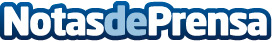 La española Microsegur adjudicataria de la seguridad del proyecto de tranvía que lidera CAF para la ciudad belga de LiejaUn proyecto de vital relevancia para la nueva oferta de movilidad de la ciudad y que cuenta con la marca España. Microsegur se encargará de la puesta en marcha de los recursos de seguridad en la construcción del tranvía llevado a cabo por CAFDatos de contacto:Carlos Gerez619148994Nota de prensa publicada en: https://www.notasdeprensa.es/la-espanola-microsegur-adjudicataria-de-la Categorias: Logística Ciberseguridad Construcción y Materiales http://www.notasdeprensa.es